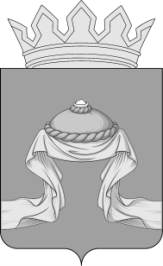 Администрация Назаровского районаКрасноярского краяПОСТАНОВЛЕНИЕ25.10. 2021                                      г. Назарово                                        №  296-пОб утверждении отчета об исполнении  районного бюджета за 9 месяцев 2021 года	В соответствии с пунктом 5 статьи 33 Положения о бюджетном процессе в муниципальном образовании Назаровский район, утвержденного решением Назаровского районного Совета депутатов от 26.05.2016 № 8-55 «Об утверждении Положения о бюджетном процессе в муниципальном образовании Назаровский район», руководствуясь статьями 15 и 19 Устава Назаровского муниципального района Красноярского края, ПОСТАНОВЛЯЮ:	1. Утвердить отчет об  исполнении районного  бюджета за 9 месяцев 2021 года согласно приложению.	2. Финансовому управлению администрации Назаровского района (Михайлова) направить отчет об исполнении районного бюджета                    за 9 месяцев 2021 года в Назаровский районный Совет депутатов в срок       до 30 октября 2021 года.	3. Контроль за выполнением постановления оставляю за собой.	4. Постановление вступает в силу в день, следующий за днем его официального опубликования в газете «Советское Причулымье». Исполняющий полномочияглавы района, заместительглавы района, руководительфинансового управленияадминистрации района						  	Н.Ю. Мельничук